1. Oboji jabuke i dijelove košare s točnim rezultatima. Ostatak košare oboji po želji.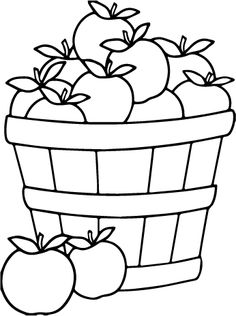 2.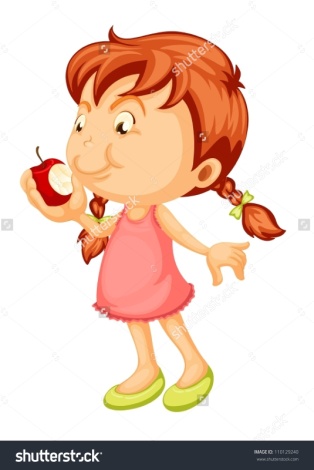 